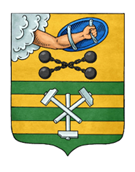 ПЕТРОЗАВОДСКИЙ ГОРОДСКОЙ СОВЕТ9 сессия 29 созываРЕШЕНИЕот 3 июня 2022 г. № 29/9-115О внесении изменений в Положение об организациимероприятий по гражданской обороне, предупреждениюи ликвидации чрезвычайных ситуаций на территорииПетрозаводского городского округаНа основании Федерального закона от 30.12.2021 № 459-ФЗ «О внесении изменений в Федеральный закон «О защите населения и территорий от чрезвычайных ситуаций природного и техногенного характера» Петрозаводский городской Совет РЕШИЛ:Внести изменения в Положение об организации мероприятий по гражданской обороне, предупреждению и ликвидации чрезвычайных ситуаций на территории Петрозаводского городского округа, утвержденное Решением Петрозаводского городского Совета от 06.09.2012 № 27/14-203, дополнив подпунктами 2.12.15 - 2.12.18 следующего содержания:«2.12.15. своевременно представляют в установленном порядке в органы управления территориальной подсистемы единой государственной системы предупреждения и ликвидации чрезвычайных ситуаций Республики Карелия информацию в области защиты населения и территорий от чрезвычайных ситуаций;2.12.16. принимают решения об отнесении возникших чрезвычайных ситуаций к чрезвычайным ситуациям муниципального характера, организуют и осуществляют проведение эвакуационных мероприятий при угрозе возникновения или возникновении чрезвычайных ситуаций;2.12.17. устанавливают при ликвидации чрезвычайных ситуаций федерального, межрегионального, регионального, межмуниципального и муниципального характера факты проживания граждан Российской Федерации, иностранных граждан и лиц без гражданства в жилых помещениях, находящихся в зоне чрезвычайной ситуации, нарушения условий их жизнедеятельности и утраты ими имущества в результате чрезвычайной ситуации;2.12.18. оперативно и достоверно информируют население через средства массовой информации, в том числе с использованием специализированных технических средств оповещения и информирования населения в местах массового пребывания людей, и по иным каналам о состоянии защиты населения и территорий от чрезвычайных ситуаций и принятых мерах по обеспечению их безопасности, о прогнозируемых и возникших чрезвычайных ситуациях, о приемах и способах защиты населения от них.».Председатель Петрозаводского городского Совета                                       Н.И. ДрейзисГлава Петрозаводского городского округа                          В.К. Любарский